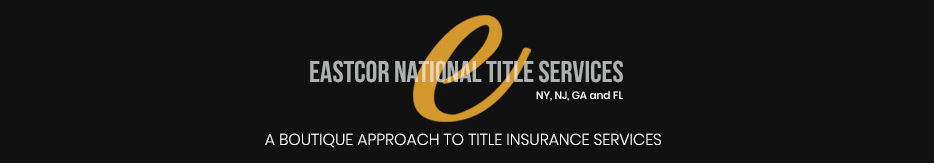                                                       FILE CHECKLISTBUYER INFORMATIONName:____________________________________________________		Phone Number:_____________________________________________		Marital Status:______________________________________________		Social Security #:____________________________________________		Email:_____________________________________________________		DOB:______________________________________________________		Address:___________________________________________________		SELLER INFORMATIONName:_____________________________________________________		Phone Number:______________________________________________		Marital Status:_______________________________________________		Social Security # :_____________________________________________	Email:______________________________________________________		DOB:_______________________________________________________	Address:____________________________________________________		BUYERS AGENT INFORMATIONName:										  commission _______                Realty Company:______________________________________________	Phone Number:_______________________________________________	Email Address:________________________________________________	Transaction Fee: ______________________________________________	SELLERS AGENT INFORMATIONName:										   commission _______Realty Company:_______________________________________________	Phone Number:________________________________________________	EmailAddress:_________________________________________________	Transaction Fee:_______________________________________________	TITLE: 													LIEN SEARCH: 												HOA:													CODE:													